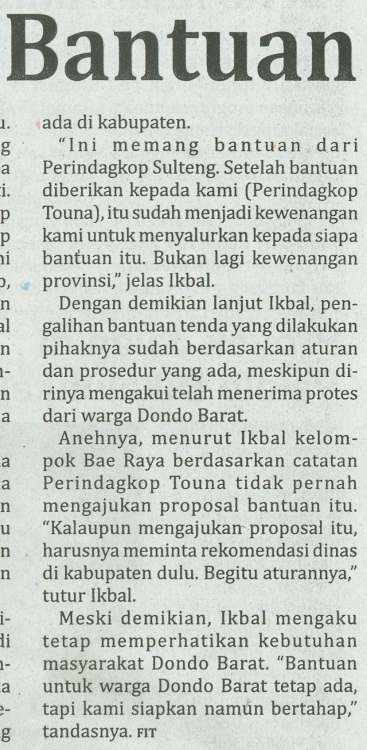 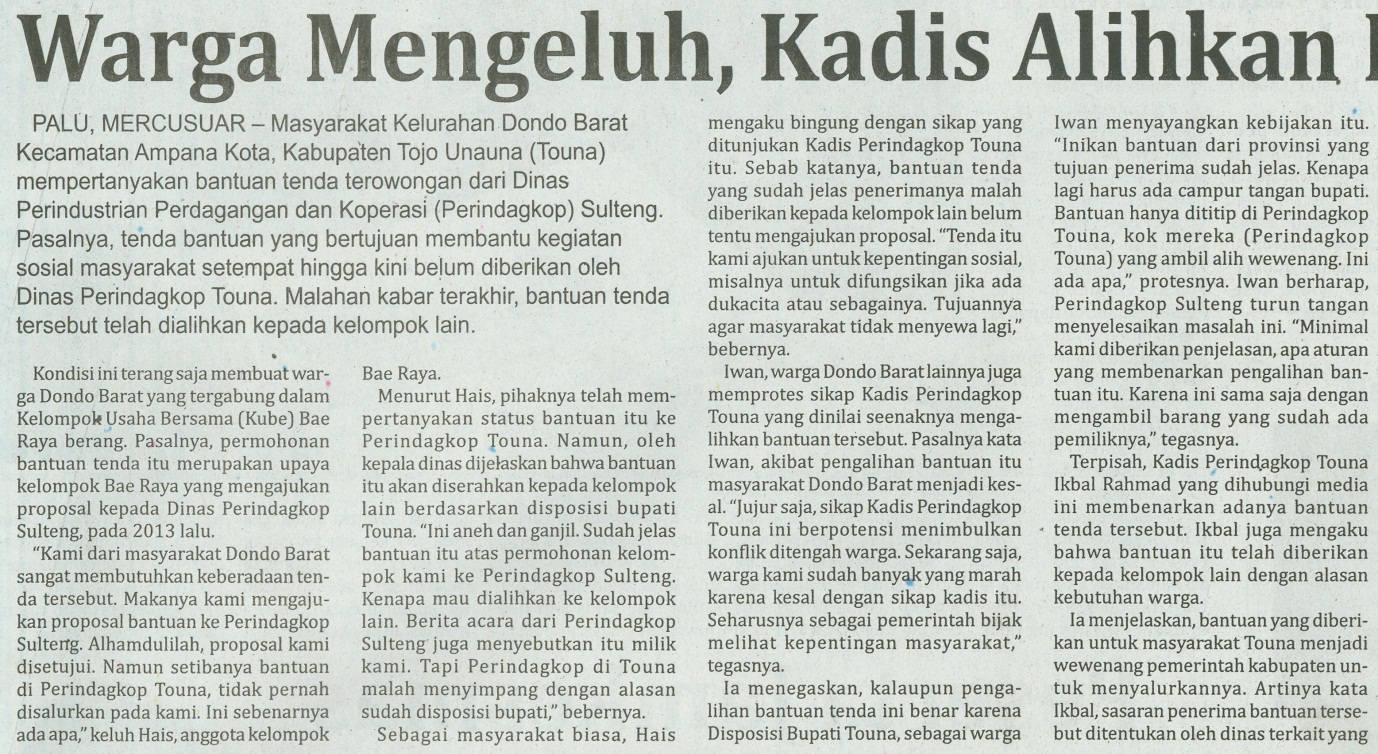 Harian    	:MercusuarKasubaudSulteng IIHari, tanggal:Kamis, 16 Januari 2014KasubaudSulteng IIKeterangan:Halaman 13  Kolom 01-06 KasubaudSulteng IIEntitas:Kabupaten Tojo Una-unaKasubaudSulteng II